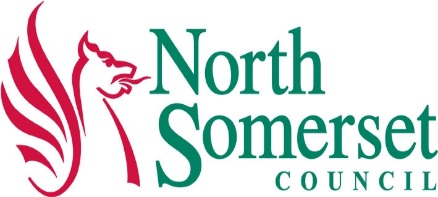 1.	The Child(ren)2.	Family Composition3.	Details and date of the court orders to which the child(ren) is/are subject.4.	Details concerning the Child Looked After Process.	Please provide the minutes of the last CLA review with your LPM Request.5.	Assessments completed in respect of the child(ren) and parent(s) since the conclusion of the previous proceedings.6.	Brief outline of the precipitating events and background.	Please provide a factual outline of the key concerns. You will be asked to consider the impact on the child at a later date. 7.	Child(ren)’s Placement History.	Please provide a list of the child(ren)’s placements since he/she/they were accommodated by the Local Authority.8.	The parents and Social Care’s Assessment of their Parenting Capability.	Please provide a summary only. Your most recent assessment should be provided with the LPM request.	(a)	Mother(b)	Father9.	Wider Family and Friends’ Capability to care.10.	Realistic and Preferred Care Options for the child(ren).	This must always include the parents’ abilities to care for the child(ren).	You must also identify any other persons who are able to care for the child(ren) and identify your preferred option. 11.	Wishes and feelings of the family.12.	Proposed Further Assessments (if any).13.	Social Worker Details.14.	Team Leader Authorisation.15.	Service Leader Authorisation.SEND LPM REQUEST AND SUPPORTING DOCUMENTS TO CHILDCARE LEGAL TEAM nsc.legal@n-somerset.gov.ukREQUEST FOR LEGAL PLANNING MEETINGAPPLICATIONS FOR SECURE ACCOMODATION, DISCHARGE OF CARE ORDER AND REVOCATION OF PLACEMENT ORDERThe information below is to ensure detailed case planning prior to a LPM and to ensure the LA meets the requirements of the Public Law Outline.  This form will be completed following a case discussion between the Social Worker and Team Leader.  Social workers are advised to complete each section briefly with key information. Name(s)GenderDate of BirthCurrent living arrangementsCurrent legal statusNameRelationship to child(ren)Parental Responsibility (identifying how obtained)Date of BirthNationality AddressDateCourtType of OrderDate of last CLA reviewIRO NameRecommendations at last reviewOrganisationType of AssessmentDateOutcome and EffectivenessDateType of PlacementReason for Placement Ending (if applicable)Identification of any issues concerning Capacity and Understanding and reasonsPractical Parenting SkillsProtective Factors Identification of any issues concerning Capacity and Understanding and reasonsPractical Parenting SkillsProtective Factors NameRelationship to child(ren)AddressDate of Assessment and progressIndividualPositive aspects of careConcernsAnalysisMotherFatherOtherIndividualExpressed Wishes and FeelingsDate obtainedAre they aware of the LPM? If not, why not? MotherFatherChildType of AssessmentWho will be assessed?Why is the Assessment necessary?NameContact NumberMobile NumberWhat legal process is considered appropriate? Who is it proposed that the child(ren) should live with following the LPM?How urgent is the case and why?Availability for PanelPanel deadline is 5pm on Wednesday for Panel on the following Monday morning (or Tuesday if Monday is a bank holiday). Please insert below panel date that the Social Worker, Team Leader and any others required to attend are available.Date: Other commentsName of Team LeaderContact numberDate of authorisationConfirm Authorisation given Insert comments in relation to proposed legal process Name of Service LeaderDate of authorisation